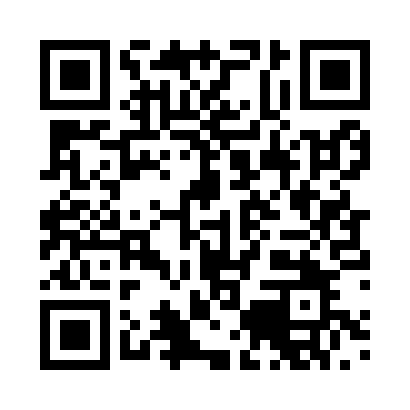 Prayer times for Aspach, GermanyWed 1 May 2024 - Fri 31 May 2024High Latitude Method: Angle Based RulePrayer Calculation Method: Muslim World LeagueAsar Calculation Method: ShafiPrayer times provided by https://www.salahtimes.comDateDayFajrSunriseDhuhrAsrMaghribIsha1Wed3:255:501:155:178:4010:552Thu3:215:491:155:188:4110:583Fri3:185:471:145:188:4311:014Sat3:145:451:145:198:4511:045Sun3:115:431:145:208:4611:076Mon3:075:421:145:208:4811:107Tue3:045:401:145:218:4911:138Wed3:005:381:145:218:5111:179Thu2:595:371:145:228:5211:2010Fri2:595:351:145:238:5411:2111Sat2:585:331:145:238:5511:2212Sun2:575:321:145:248:5711:2313Mon2:575:301:145:248:5811:2314Tue2:565:291:145:259:0011:2415Wed2:565:271:145:269:0111:2516Thu2:555:261:145:269:0311:2517Fri2:545:251:145:279:0411:2618Sat2:545:231:145:279:0611:2719Sun2:535:221:145:289:0711:2720Mon2:535:211:145:289:0811:2821Tue2:535:191:145:299:1011:2822Wed2:525:181:145:299:1111:2923Thu2:525:171:145:309:1211:3024Fri2:515:161:155:309:1411:3025Sat2:515:151:155:319:1511:3126Sun2:515:141:155:329:1611:3227Mon2:505:131:155:329:1711:3228Tue2:505:121:155:329:1911:3329Wed2:505:111:155:339:2011:3330Thu2:495:101:155:339:2111:3431Fri2:495:091:155:349:2211:34